Leerperiode 1   SLB								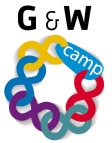 Het geven van een presentatie voor ouders, partners of andere belangstellenden over de opleiding en het beroep als verpleegkundige . Het doel van deze opdracht is om als leerling  een helder beeld te krijgen over hoe de opleiding in elkaar zit, wat er van je verwacht wordt en wat jij nog kan verwachten. Informatie te verzamelen over doorstroom, toetsing, begeleiding en meer. Duur van de presentatie: 1 uur Titel opdracht:PresentatieavondOpdracht nr. 1-4ABehorend bij:Beroep en loopbaanBeroep en loopbaanBewaren in:Portfolio Portfolio Planning:Week 4Week 4VormIndividueel en groepIndividueel en groepOpdracht:Startpositie: Veel van de onderstaande stappen voer je uit in een kleine groep maar aangezien dit een presentatie betreft van de gehele groep moet je ook vaak overleggen met de andere groepen.
De avond is vastgesteld, tijdsduur is maximaal 1 uur. Eerst is er koffie en/ of  thee en vervolgens starten jullie met de presentatie. Na jullie presentatie is er gelegenheid voor vragen, hou rekening met een totale tijdsduur van de presentatie van  45-50 minuten.
* oriënteren:- welke kennis, vaardigheden en houding heb je nodig om de prestaties uit te voeren?- heb je voldoende informatie over de opleiding, het presenteren, het organiseren of andere zaken?* plannen:- Je maakt een plan (draaiboek) per groepje en als groep en bespreekt dit met elkaar: wie doet wat, waar, wanneer en met welke hulpmiddelen en begeleiding? Wie coördineert het geheel? (2 personen)- je verwerkt de vijf W’s:
  Wie? (doelgroep, aantal, wie presenteert/ ieder moet een gelijk zichtbaar aandeel hebben, wie zijn aanwezig)
  Wat? (hoe moeten we presenteren, hoe nodigen we de toeschouwers uit, informatie over de opleiding)
                  - wat betekent competentiegericht leren/opleiden?
                  - hoe is de opleiding opgebouwd?
                  - wat zijn de belangrijkste kerntaken en competenties in je beroep en waarom ?
                  - hoe verloopt de toetsing?
                  - welke lessen worden aangeboden?
                  - wanneer en waar kun je stage / BPV lopen?
                  - wat betekent zelf verantwoordelijk te zijn voor je leerproces?
                  - welke begeleiding wordt geboden en door wie?
                  - andere wetenswaardigheden van de opleiding, gebouw, medewerkers
                  - leuke en minder leuke kanten van de opleiding en het beroep  Waar? Waar vindt de presentatie plaats, hoe kunnen de toeschouwers/luisteraars dit vinden, hoe ontvangen we de mensen?
  Wanneer? Vraag om de datum en tijdsstip aan de SLB ‘er. Vraag wanneer de uitnodiging uiterlijk de deur uit moet. Tip: vraag de ouders zich aan te melden zodat je weet hoeveel ouders er komen.  Welke? de vorm van presentatie zoals filmpje/ toneelstukje/ powerpoint etc , hoe ontvangen we de mensen? Hoe nodigen we de mensen uit? Vragen we de mensen om een evaluatie? Op welke manier?
Zet dit op papier ( maak een verslag van het werkoverleg met je groepje over de organisatie en uitvoering van de activiteit. Dit doe je door een logboek van alle werkzaamheden bij te houden:
- de agenda’s uit te werken en – de notulen uit te werken)en vraag om een GO van de SLB ‘er.         * uitvoeren:
- je werkt volgens plan
- controleer regelmatig of je volgens plan werkt- hoe van de presentatie een generale repetitie
- je vraagt regelmatig feedback aan de SLB’er en andere leergroepen
- je hebt regelmatig overleg met de andere leergroepen.(Tip: maak vaste afspraken)
- je stelt zo nodig het plan bij* Controleren
- controleer of je volgens plan hebt gewerkt
- ga na of je verkregen feedback hebt verwerkt
- evalueer met SLB en ouders* reflecteren: 
- aan de hand van de STRAK methode kijk je terug. De STRAK methode is een hulpmiddel bij het reflecteren. Maak hierbij gebruik van de opdracht STRAK methodeSTRAK staat voor:
Dit terugkijken / het reflecteren beschrijf je zwart op wit, hier maak je verslag van en voegt dit toe in je portfolio.